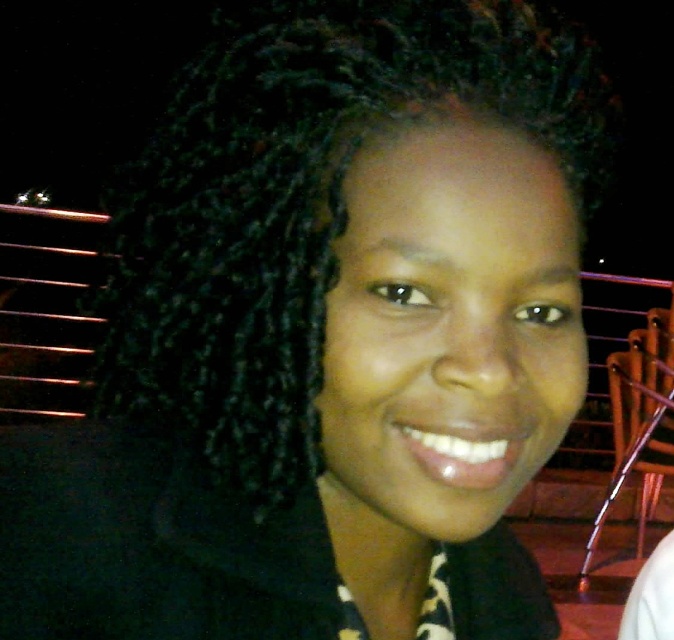 Nengovhela, Vhuhwavhohau received her BSc (Geosciences) in 2012 at the  Nelson Mandela Metropolitan University. She is currently (2014) registered for her MSc (Geology) at NMMU.  Her interest is in the geochemical and structural analysis of Karoo sedimentary rocks along dolerite sill contacts. The research project is aimed at analysing samples along contact aureoles, making comparison between metamorphosed shales and shales that were not affected by emplacement of dolerites. Detailed mapping of the contacts and structural features along contacts will also be conducted. The research project is titled: A structural and geochemical analysis of the Karoo sedimentary rocks along dolerite dykes and sill contacts to clarify the relationship between natural fracture systems and dolerite intrusions with implications on shale gas potential.Department Geology, Nelson Mandela Metropolitan University – Port Elizabeth, SAs207043616@nmmu.ac.za  /  vd.nengovhela@yahoo.com  /  +27 (0) 76 832 3861Supervisor: Prof. Maarten de Wit, +27 41 504 2277